1 класс.  Задание №4 (до 05.05.2020)Научись правильно писать ноты второй октавы, допиши по образцу до конца нотной строчки: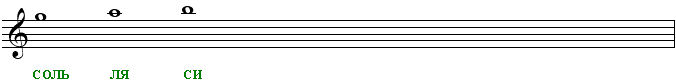 Вспомни!Тоника – это первый и последний звук в гамме.Каждый звук в гамме называется СТУПЕНЬ и обозначается римскими цифрами: 1 – I                  2 – II               3 – III             4 – IV               5 – V           6 – VI            7 – VIIУстойчивые ступени –     I     III       VНеустойчивые ступени -       II     IV       VI      VIIРазрешение – переход неустойчивых ступеней в устойчивыеВводные ступени окружают тонику – VII   IIОпевание – это окружение ноты соседними звукамиВ тональности Ре- мажор закрась неустойчивые ступени: 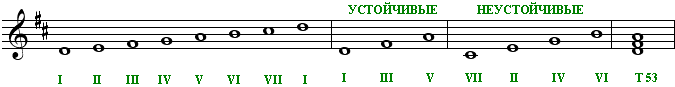 Написать  вводные звуки и опевание устойчивых ступеней :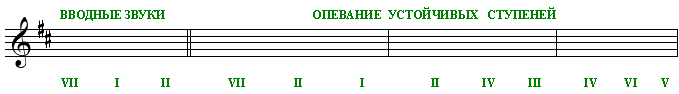 